Sdf  Figure 1ddffdf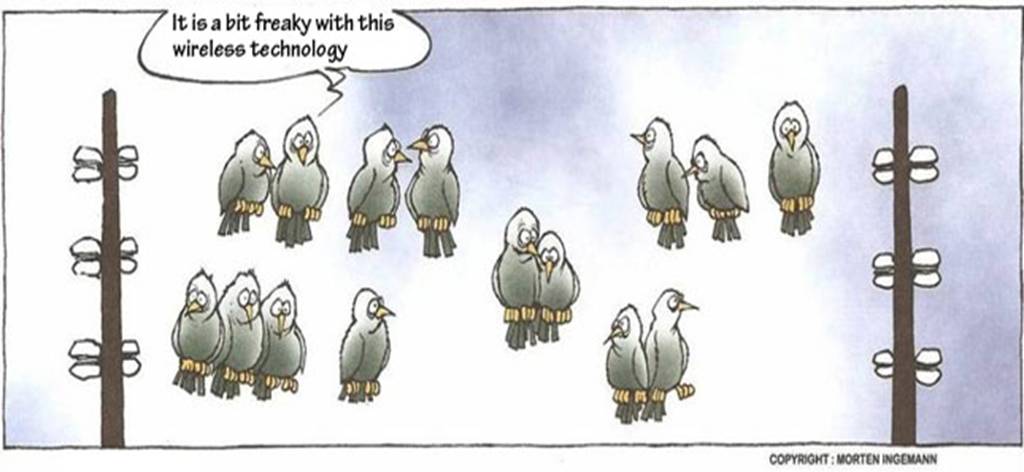 Figure 